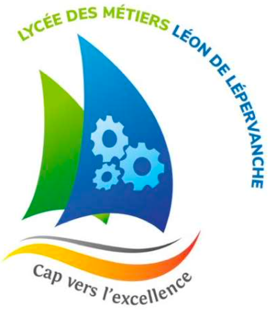 L.P. LEPERVANCHE /INFIRMERIEInformations AUX PARENTS pour les PAIPour toutes demandes de PAI (Projet d’Accueil Individualisé) pour un problème de santé chronique les parents doivent : 1) Récupérer le formulaire avec l'infirmière ou le télécharger sur le site du LP ; (Formulaire en fonction de la pathologie chronique de l'élève) Remplir la partie 'parents' + signature ; 2) CONTACTER le Centre Médico scolaire du Port 1, 2 bis du Général Émile Roland 97420 PORT (près de l'église Jeanne d'Arc) - soit par téléphone 0262 43 05 87 - soit par mail Il s'agit de récupérer la liste du bilan demandé par Le Médecin scolaire pour validation du protocole PAI, (3)Une fois le bilan réalisé pour l'enfant, les parents doivent faire valider le PAI auprès du Médecin scolaire, (ramener donc tous les examens au CMS) ; 4) Puis une fois valider par le médecin scolaire, les parents doivent faire parvenir le document complété entièrement à l'infirmière du LP afin que celle-ci puisse en informer la Communauté éducative. CONTACT INFIRMERIE : 02 62 42 75 54